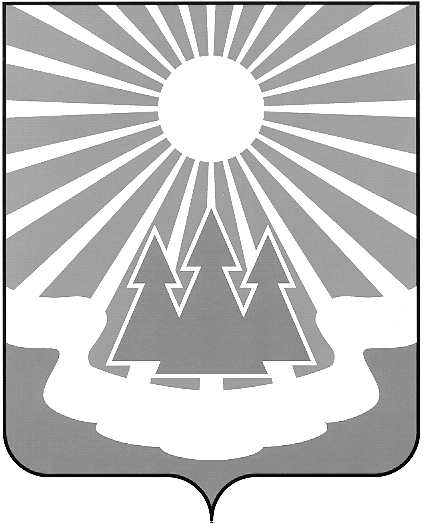 Администрация
муниципального образования
«Светогорское городское поселение»
Выборгского района Ленинградской областиПОСТАНОВЛЕНИЕВ соответствии со ст.179 Бюджетного кодекса РФ, руководствуясь Постановлением администрации от 12.09.2013 №255 «Об утверждении Порядка разработки, реализации 
и оценки эффективности муниципальных программ МО «Светогорское городское поселение», на основании Постановления администрации от 03 октября 2017 года № 498 
«Об утверждении Перечня муниципальных программ МО "Светогорское городское поселение"», администрация МО "Светогорское городское поселение"П О С Т А Н О В Л Я Е Т:Внести в муниципальную программу «Повышение уровня благоустройства территорий населенных пунктов МО «Светогорское городское поселение», утвержденную постановлением администрации от 10.10.2017 № 524 «Об утверждении муниципальной программы «Повышение уровня благоустройства территорий населенных пунктов 
МО «Светогорское городское поселение» (в редакции постановлений от 28.12.2017 № 656, 
от 13.03.2018 № 116, от 26.03.2018 № 133) (далее - Программа) следующие изменения:В Паспорте Программы в позиции «Объемы бюджетных ассигнований муниципальной программы» и Разделе 9 Программы «Ресурсное обеспечение Программы»:В предложении «Всего на реализацию программных мероприятий предусмотрено выделение денежных средств – 130 800,290 тыс.руб., из них бюджет ЛО – 13 848,790 тыс. руб., бюджет МО "Светогорское городское поселение" – 116 951,500 тыс.руб. 
в том числе по годам:» цифру «130 800,290» заменить цифрой «132 630,290», цифру «116 951,500» заменить цифрой «118 781,500».В предложении «2018 год – 51 554,590 тыс.руб.» цифру «51 554,590» заменить цифрой «53 384,590».В плане реализации мероприятий Программы:Добавить пункты 3.8, 6.3 и изложить в следующей редакции:В пункте 1 в строке «2018» цифру «18 567,805» заменить цифрой «18 397,805».В пункте 3 в строке «2018» цифру «3 650,000» заменить цифрой «4 350,000».В пункте 3.4 в строке «2018» цифру «300,000» заменить цифрой «150,000».В пункте 3.6 в строке «2018» цифру «1 000,000» заменить цифрой «1 150,000».В пункте 6 в строке «2018» цифру «200,000» заменить цифрой «1 500,000».В пункте «Итого по объектам капитальных вложений» в строке «2018» цифру «51 554,590» заменить цифрой «53 384,590», цифру «37 705,800» заменить цифрой «39 535,800».В пункте «Всего по Программе»  цифру «130 800,290» заменить цифрой «132 630,290».2. Опубликовать настоящее постановление в газете «Вуокса» и разместить 
на официальном сайте МО «Светогорское городское поселение» www.mo-svetogorsk.ru 
в разделе «Документы/Нормативные правовые акты».3. Контроль за исполнением настоящего постановления возложить на заместителя главы администрации Ренжина А.А.Глава администрации								С.В. ДавыдовИсполнитель: А.Ю. АнтоноваСогласовано:  Л.А. Андреева	А.А. Ренжин	Н.В. Ковшарь	Г.Е. Горюнова	Н.Л. ЗахароваРазослано:  в дело, ОГХ, СФ, СЭР МЗ, СБУ, ОУИ, пресс-центр «Вуокса», сайт, регистр МНПА16.04.2018№201О внесении изменений в постановление администрации от 10.10.2017 № 524 
«Об утверждении муниципальной программы «Повышение уровня благоустройства территорий населенных пунктов МО «Светогорское городское поселение»О внесении изменений в постановление администрации от 10.10.2017 № 524 
«Об утверждении муниципальной программы «Повышение уровня благоустройства территорий населенных пунктов МО «Светогорское городское поселение»О внесении изменений в постановление администрации от 10.10.2017 № 524 
«Об утверждении муниципальной программы «Повышение уровня благоустройства территорий населенных пунктов МО «Светогорское городское поселение»О внесении изменений в постановление администрации от 10.10.2017 № 524 
«Об утверждении муниципальной программы «Повышение уровня благоустройства территорий населенных пунктов МО «Светогорское городское поселение»О внесении изменений в постановление администрации от 10.10.2017 № 524 
«Об утверждении муниципальной программы «Повышение уровня благоустройства территорий населенных пунктов МО «Светогорское городское поселение»О внесении изменений в постановление администрации от 10.10.2017 № 524 
«Об утверждении муниципальной программы «Повышение уровня благоустройства территорий населенных пунктов МО «Светогорское городское поселение»п/п
№№Мероприятие Год реализацииПланируемые объемы финансирования
 (тысяч рублей в действующих ценах года реализации мероприятия)Планируемые объемы финансирования
 (тысяч рублей в действующих ценах года реализации мероприятия)Планируемые объемы финансирования
 (тысяч рублей в действующих ценах года реализации мероприятия)Планируемые объемы финансирования
 (тысяч рублей в действующих ценах года реализации мероприятия)Планируемые объемы финансирования
 (тысяч рублей в действующих ценах года реализации мероприятия)Индикаторы реализации (целевого задания)Главный распорядитель бюджетных средствИсполнитель (соисполнители)п/п
№№Мероприятие Год реализацииВСЕГОв том числев том числев том числев том числеИндикаторы реализации (целевого задания)Главный распорядитель бюджетных средствИсполнитель (соисполнители)п/п
№№Мероприятие Год реализацииВСЕГОФедеральный бюджетобластной бюджетместный бюджетпрочие        источникиИндикаторы реализации (целевого задания)Главный распорядитель бюджетных средствИсполнитель (соисполнители)12345678910113.8Разработка проектов (дизайн - проектов) благоустройства2018700,00000700,0000Администрация МО "Светогорское городское поселение" ОГХ6.3.Транспортировка и утилизация мусора в период проведения весенней санитарной уборки на территории МО "Светогорское городское поселение"20181 300,000001 300,0000Администрация МО "Светогорское городское поселение"ОГХ